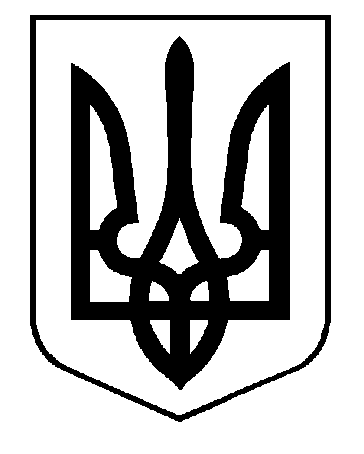 ХАРКІВСЬКА ОБЛАСНА РАДАКОМУНАЛЬНИЙ ЗАКЛАД «ХАРКІВСЬКА САНАТОРНА ШКОЛА № 9» ХАРКІВСЬКОЇ ОБЛАСНОЇ РАДИН А К А З13.11.2023  		                                                                                         № 57Про внесення змін донаказу по санаторній школі від30.10.23 № 54 «Про участь учнів санаторної школи у ІІ етапі Всеукраїнських учнівських олімпіад із навчальних предметів у Харківській області у 2023/2024 навчальному році»	На виконання Листа Департаменту науки і освіти Харківської обласної державної  (військової) адміністрації від 02.11.2023 № 01-33/5154 із змінами від 10.11.2023 №393НАКАЗУЮ:Внести зміни у графік проведення ІІ (районного) етапу Всеукраїнських учнівських олімпіад із навчальних предметів у 2023/2024 навчальному році в Харківській області.Ознайомити вчителів - предметників з даним наказом.Контроль за виконання даного наказу покласти на Чепелюк Г.І., заступника директора з навчальної роботи.Директор 			                      		Світлана РОТАЧ№ з/пПредметДатаВідповідальнийМатематика11.12.2023Данилюк А.С.Інформатика04.12.2023Назаренко О.В.Інформаційні технології16.12.2023Назаренко О.В,